1январь2015Улица,транспорти мы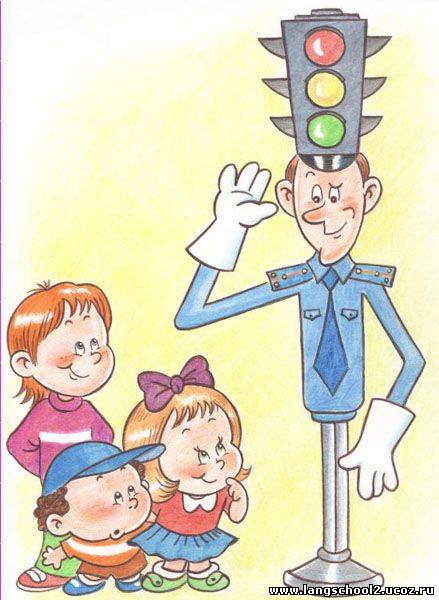 Журнал для детей и их родителейАвтор – составительМ.А.СерпуховаДетская периодическая печать / авт.-сост. М.А Серпухова; под ред. Т.Н.Каштановой.- 1-е изд. – Заволжье: Школа-ПРЕСС, 2015. – 12 с.: ил.От автораПравила дорожного движения — важная информация, которую должен усвоить каждый ребёнок уже в дошкольном возрасте. Ведь умение правильно вести себя на дороге — залог безопасности маленького пешехода. На страницах журнала «Улица, дорога и мы» вы найдете все, что необходимо знать маленькому пешеходу о правилах дорожного движения. СодержаниеДорогие родители! ………………………………………………………….............  3Из оперативных сводок Управления ГИБДД ГУВД по Самарской области ……4ПДД для пешеходов. М.Серпухова ...……………………………………………... 4Загадки…………………………………………………………...  5Полезные советы …………………………………………………………………...  6Какой знак что означает? ……………………………………………………….….. 8Дорожное движение для пешеходов …………………………………………….… 9Разгадай ребусы ……………………………..……………………………….……. 10Машины помощи ……………………………………………………………….…. 11Правила светофорика ………………………………………………………….….. 12                                                                                                                                  2Дорогие родители!Чаще всего правила дорожного движения очень сложно привить, потому что они не увлекают ребенка, они ему не интересны. Поэтому мы предлагаем вам обучить его, используя загадки, стихи и ребусы по правилам дорожного движения (загадки про ПДД.Итак, для любого движения на дороге есть правила. Поясните ребенку, что они общие для всех: и для него и для вас. Загадки про дорожные правила начинайте с загадок про светофор. Более подробную информацию вы узнаете в соответствующем разделе. Далее поиграйте в загадки по правилам, знакам и общему поведению на дороге. Начинать обучение наиболее оптимально, когда ребенку 2-3 года.Помните, обучение не так сложно, как может показаться на первый взгляд, а даже интересно и весело. Конечно, недостаточно будет один раз что-то объяснить, необходимо большое количество раз говорить и показывать на собственном примере, что в транспорте нужно вести себя тихо и уважительно к другим пассажирам, уступать место, что дорогу нужно переходить на зеленый свет светофора и смотреть по сторонам и многое другое. В этом вам помогут загадки про правила дорожного движения.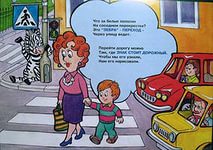 3Из оперативных сводок Управления ГИБДД ГУВД по Самарской областиПосмотри, что может быть, если не соблюдать правила дорожного движения…Всего за сутки произошло 24 дорожно-транспортных происшествий, в которых ранено 36 человек, один человек погиб. Из общего количества суточных происшествий 4 ДТП произошли в Самаре, в Тольятти - 3 ДТП, 5 аварий произошли в других городах области, 12 - в сельских районах. В авариях пострадало 4 детей.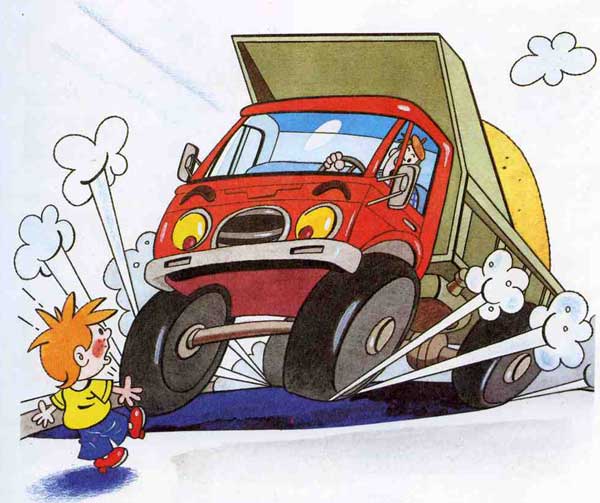 ПДД для пешеходов.А зачем нам ПДД?Спросим у ГИБДД,Нам ответят люди хором:Будем вечно мы здоровы,Если будем соблюдать Правила движенияВсе без исключения.На дороге видим «зебру»,Но без головы, без ног,Знаем сразу, без сомнений, -Пешеходный переход.Где ведут ступеньки вниз,Ты спускайся, не ленись,Знает каждый пешеход,Здесь подземный переход.Светофор на перекрестке, -Значит, здесь порядок жесткий:Красный – «Стой!» -  всем говорит,Желтый - нас предупреждает,А зеленый – пропускает.Все мы правила узналиИ друзьям их рассказали.Безопасно будем житьИ со знаками дружить!М.Серпухова                                                    4ЗагадкиА теперь проверим, как хорошо вы знаете правила дорожного движения?Вставите пропущенные буквы – найдете отгадку.Мчится огненной стрелой,Мчится вдаль машина.И зальет пожар любой   Смелая дружина  (П..ж..р..ая  м..ш..н..)   Две пары ног – на мостовой,   И две руки над головой.   (..р..л..ей..ус)   Чтобы я тебя повез,    Мне не нужен овес.   Накорми меня бензином,   На копытца дай резину.   И тогда, поднявши пыль   Побежит…   (..в..ом..б..ль)Тихо ехать нас обяжет,
Поворот вблизи покажет
И напомнит, что и как
Вам в пути…
(Д..р..ж..ый  з..а..) Грозно мчат автомобили, 
Как железная река! 
Чтоб тебя не раздавили, 
Словно хрупкого жучка, – 
Под дорогой, словно грот, 
Есть…(П..д..е..н..йп..р..х..д)
Как зовутся те дорожки,
По которым ходят ножки.
Различать учись их точно,
Не лети как на пожар.
Пешеходные дорожки –Это только …?
(Т..о..у..р)
Вот трёхглазый молодец.
До чего же он хитрец!
Кто откуда ни поедет,
Подмигнёт и тем, и этим.
Знает, как уладить спор,
Разноцветный…
(..в..т..ф..р)
Тем прибором выявляют
Тех, кто скорость превышает.
Говорит локатор строгий:
— Нарушитель на дороге!
(Р..д..р)

У него суровый норов – 
Длинный, толстый, словно боров, 
Он залег у перехода, 
Защищая пешехода.
(Л..ж..ч..й  п..л..ц..й..к..й)

Переезд есть впереди — Тормози и подожди:
Он опущен — ход сбавляй,
А поднимут — проезжай.
(Ш..а..б..у..)
Заходи смелей в трамвай –
и билетик получай,
и в метро, и в самолете
ты – в особенном почете,
можешь весь объехать мир,
ведь теперь ты – …!
(П..с..а..и..)   Держусь я только на ходу,   А если встану – упаду.   (В..л..с..п..д)5Полезные советы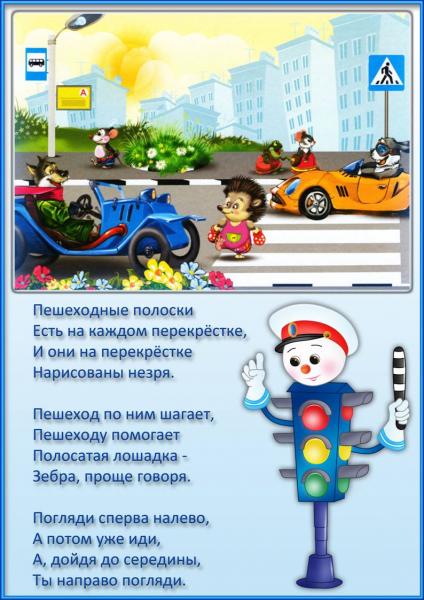 6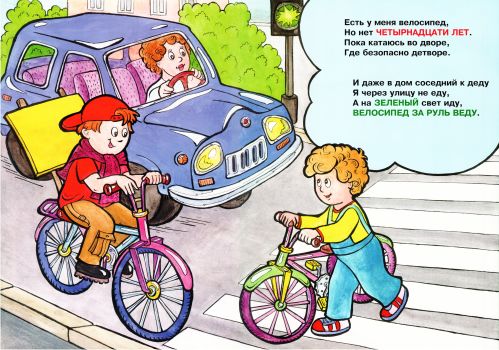 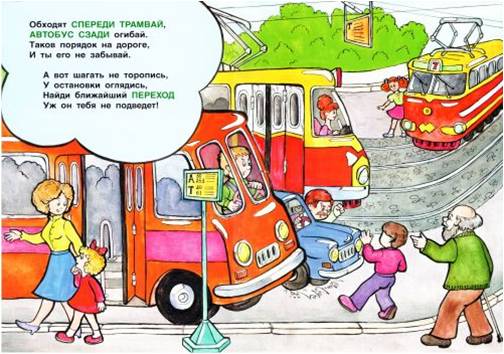                                                                                               7Какой знак что означает?Проведите линии от квадратика до знака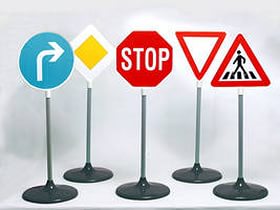 Пешеходный переходУступите дорогуДвижение направоГлавная дорогаДвижение без остановки запрещено8Дорожное движение для пешеходов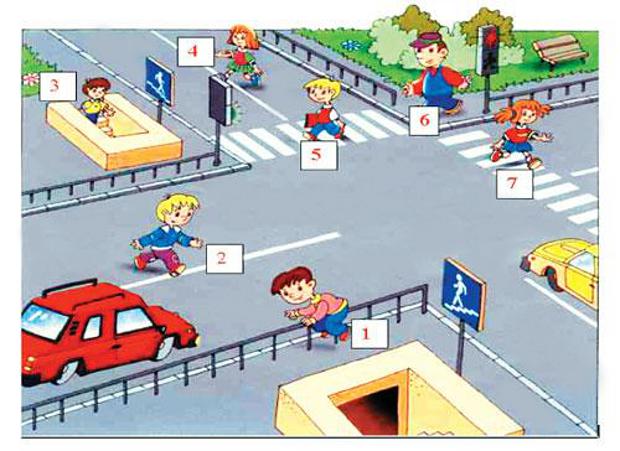 Расскажи, кто из ребят правильно переходит дорогу, а кто нарушает правила дорожного движения? Поставь напротив номера  знак «+», если человечек правильно переходит дорогу, и знак «-», если нарушает правила. Номер таблички около каждого человечка соответствует номеру строчки ниже ↓.1 ________________________2________________________3________________________                       4________________________5________________________                       6________________________7________________________9Разгадай ребусы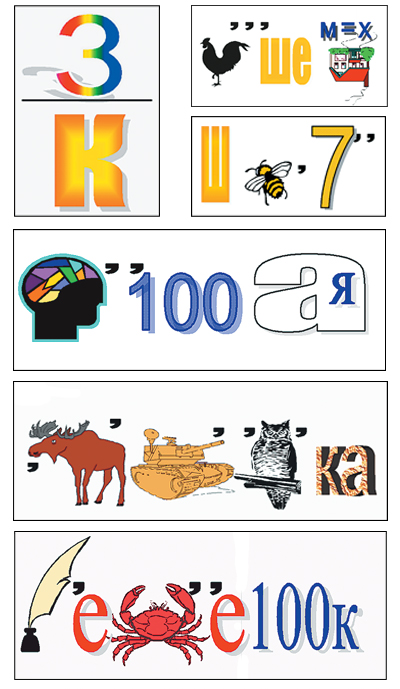 10Машины помощи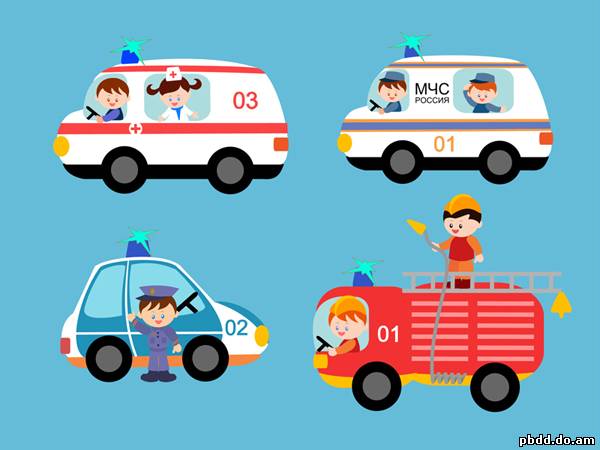 Каким службам принадлежат эти машины?Номер таблички около каждого автомобиля соответствует номеру строчки ниже ↓1 - _____________________________________________________________  2 - _____________________________________________________________3 - _____________________________________________________________ 4 - _____________________________________________________________11ПРАВИЛА СВЕТОФОРИКАДорогой друг, пусть эти правила какое – то время поживут на стенкетвоего холодильника. Прикрепи их магнитиком!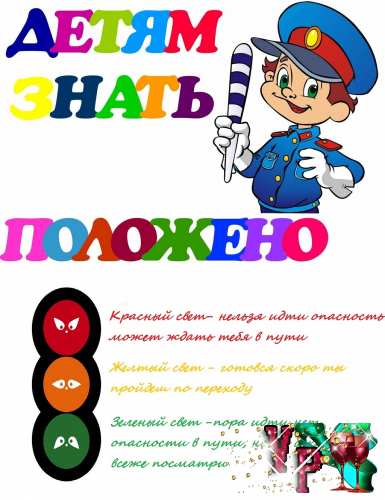 Издательство «Школа- ПРЕСС». 2014